О  формировании комиссии по соблюдению требований к служебному поведению федеральных государственных гражданских служащих Енисейского Управления Роскомнадзора и урегулированию конфликта интересовВ соответствии с Указом Президента Российской Федерации от 01 июля . № 821 «О комиссиях по соблюдению требований к служебному поведению федеральных государственных служащих  и урегулированию конфликта интересов» и приказом Роскомнадзора от 31 августа 2015 года № 104  «Об утверждении Порядка формирования и деятельности  комиссии территориального органа Федеральной службы по надзору в сфере связи информационных технологий и массовых коммуникаций  по соблюдению требований к служебному поведению федеральных государственных гражданских служащих и урегулированию конфликта интересов»,  п р и к а з ы в а ю: 1. Сформировать и утвердить Комиссию по соблюдению требований к служебному поведению федеральных государственных гражданских служащих Енисейского управления Роскомнадзора и урегулированию конфликта интересов в составе:•	Председатель комиссии: Берляков И.В. - заместитель руководителя Управления – начальник отдела;•	Заместитель председателя комиссии: Сафьянова Е.Г. - начальника отдела ОПРиК;•	Секретарь комиссии:  Юшкова А.В. – специалист-эксперт отдела ОПРиК;Члены комиссии:•         начальник отдела ФОиБУ – главный бухгалтер Жукова А.А.;•	главный специалист-эксперт отдела ЗПСПД Шевцов А.П.;•      Шитова Т.В.  - канд. юрид. наук, доцент кафедры Теории и истории государства и права ФГБОУ ВО Красноярского государственного аграрного университета;	•     Провалинский Д.И. - канд. юрид. наук, доцент кафедры Теории и истории государства и права ФГБОУ ВО Красноярского государственного аграрного университета.2.  Признать утратившим силу приказ Енисейского управления Федеральной службы по надзору в сфере связи, информационных технологий и массовых коммуникаций от 25.03.2020 № 105 «О   формировании комиссии по соблюдению требований к служебному поведению федеральных государственных гражданских служащих Енисейского Управления Роскомнадзора и урегулированию конфликта интересов».	3.  Контроль  исполнения настоящего  приказа оставляю за собой.Руководитель Управления                                                                 Н.А. Бурдюкова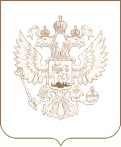 РОСКОМНАДЗОРЕНИСЕЙСКОЕ УПРАВЛЕНИЕ ФЕДЕРАЛЬНОЙ СЛУЖБЫ ПО НАДЗОРУ В СФЕРЕ СВЯЗИ, ИНФОРМАЦИОННЫХ ТЕХНОЛОГИЙ И МАССОВЫХ КОММУНИКАЦИЙПРИКАЗ       11.02.2021                                                                                                    № 37Красноярск